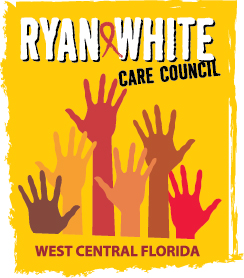 WEST CENTRAL FLORIDA RYAN WHITE CARE COUNCIL	RESOURCE PRIORITIZATION AND ALLOCATION RECOMMENDATIONS 	SUNCOAST HOSPICE, CLEARWATERTHURSDAY, OCTOBER 10, 2019	11:00 A.M. - 12:30 P.M.	AGENDACall to Order								ChairRoll Call								StaffChanges to Agenda							MembersIV.	Adoption of Minutes							Chair	September 12, 2019 (Attachment)V.	Care Council Report							Co-ChairVI. 	Recipient Update							ArnoldVII.	Part A Expenditure Report						ArnoldVIII.	Part A Reallocation Recommendations 				ArnoldIX.	Lead Agency Update							EgnerX.	AAM Draft Review							CavalleriXI.	Community Input/Announcements					MembersXII.	Adjournment								Chair	Note: Items in bold are action items.The Ryan White Care Council’s next meeting will be November 6, 2019 from 1:30pm to 3:30pm, at the Children’s Board of Hillsborough County.The CARE COUNCIL website is at www.thecarecouncil.org.  Meeting information, agendas and minutes will be posted on this website. 